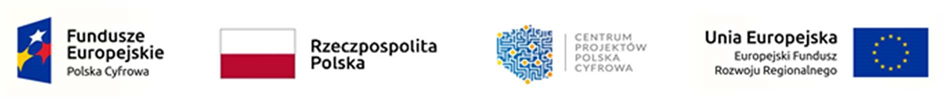 Sulejów, 28.07.2022 r. Dotyczy: Zakup sprzętu komputerowego wraz z dostawą i konfiguracją w ramach projektu „Cyfrowa Gmina”Numer postępowania: IZ.ZP.271.16.2022Informacja z otwarcia ofertDziałając na podstawie art. 222 ust. 5 ustawy z dnia 11 września 2019r. Prawo zamówień publicznych, zwanej dalej „ustawą”, Zamawiający przekazuje następujące informacje o:Nazwach albo imionach i nazwiskach oraz siedzibach lub miejscach prowadzonej działalności gospodarczej albo miejscach zamieszkania wykonawców, których oferty zostały otwarte, cenach lub kosztach zawartych w ofertach:Część 1 – dostawa 16 laptopów wraz z systemem operacyjnym i pakietem biurowym, 10 pakietów biurowych, 12 monitorów, 17 skanerów z podajnikiem ADF, 2 sztuk Serwera plików NASCzęść 2 – dostawa, montaż i konfiguracja systemu bezpieczeństwa Firewall sprzętowyCzęść 3 – dostawa, montaż i konfiguracja 4 systemów wideokonferencyjnych, 3 jednostek centralnych z systemem operacyjnym i pakietem biurowym, 2 sztuki UPS Online do szafy rackowej wraz z montażem, 5 sztuk UPS Online dla stacji roboczych 3000VA, 41 sztuk UPS Online dla stacji roboczych 1000VACzęść 4 – dostawa urządzenia wielofunkcyjnego kolorowegoBurmistrz SulejowaWojciech OstrowskiNrNazwa (firma) i adres WykonawcyNazwa kryteriumWartość w zł1INVAR PC MEDIA Sp. z o.o.Aleja Pokoju 11c98-200 Sieradz Cena127 698,60 2KUBARTECH sp. z o.o.Ul. Adama Prażmowskiego 19g30-399 KrakówCena181 700,003Web-Profit Maciej Kuźlik ul. Spokojna 18 41-940 Piekary ŚląskieCena135 573,064„e-Tech” Jacek Sójka Spółka Jawnaul. Nowa 29/3190-030 ŁódźCena119 589,335MS-IT Miłosz Sękalaul. Gnieźnieńska 1240-142 KatowiceCena153 786,90 NrNazwa (firma) i adres WykonawcyNazwa kryteriumWartość w zł1WSZELAKI Software Daniel Wszelakiul. Ryżowa 33A/1202-495 WarszawaCena18 450,00NrNazwa (firma) i adres WykonawcyNazwa kryteriumWartość w zł1INVAR PC MEDIA Sp. z o.o.Aleja Pokoju 11c98-200 SieradzCena146 426,00NrNazwa (firma) i adres WykonawcyNazwa kryteriumWartość w zł1ELTRONIK Tomasz Świtałaul. Podmiejska 597-300 Piotrków TrybunalskiCena29 397,00